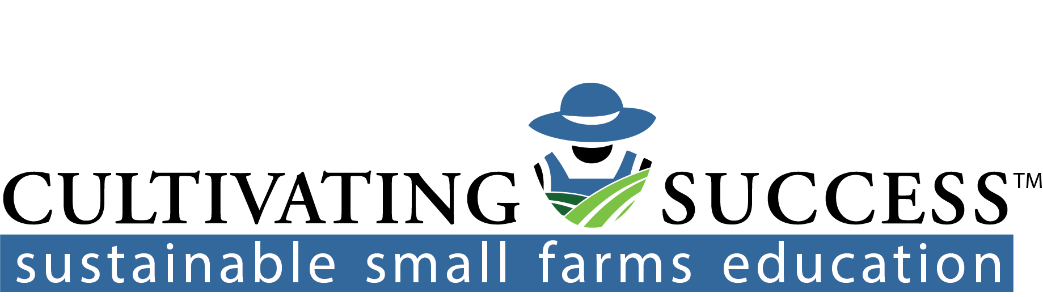 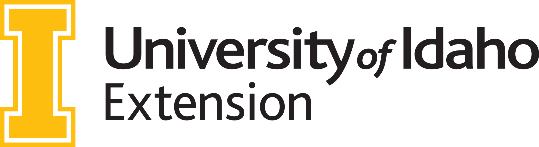 
Is a Small Farm in Your Future?Date - Location AGENDA10:00 am: Welcome and introductions – what brings you here?Presenter, OrganizationExercise #1
10:30 am: Small Farm Dreams Presentation
Presenter, Organization
11:15 am: Taking Stock of Your Resources – Exercise #2 - Presenter
12:00 noon: Lunch Break
12:20 pm: Small Farm Case Study:  Guest Farmer?1:00 pm: Market Garden Exploration Presentation - Presenter
1:30 pm: Exploring Livestock Enterprises Presentation - Presenter

2:00 pm: Dream Analysis – Exercise #3 - Presenter
2:30 pm: What’s Next! - Exercise #4 - Presenter2:45 pm:  Q&A Resources & Workshop Evaluation - Presenter
3:00 pm: Adjourn